江西财经大学2020年应聘人员基本情况登记表应聘部门：      医院                    应聘岗位：     XX科            注：此表填完后，将电子版发送至jxcdrczp@163.com姓    名姓    名XXXXXXXXX性 别性 别性 别性 别女女女民族民族民族汉族汉族汉族汉族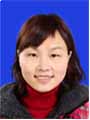 政治面貌政治面貌群众群众群众身   高身   高身   高身   高身   高156cm156cm156cm156cm156cm156cm156cm156cm156cm外语水平外语水平四级四级四级身份证号码身份证号码身份证号码身份证号码身份证号码3XXXXXX50XXXX283XXXXXX50XXXX283XXXXXX50XXXX283XXXXXX50XXXX283XXXXXX50XXXX283XXXXXX50XXXX283XXXXXX50XXXX283XXXXXX50XXXX283XXXXXX50XXXX28最后学历、学位最后学历、学位本科/学士本科/学士本科/学士毕业时间、院校毕业时间、院校毕业时间、院校毕业时间、院校毕业时间、院校2008/南昌大学医学院2008/南昌大学医学院2008/南昌大学医学院2008/南昌大学医学院2008/南昌大学医学院2008/南昌大学医学院2008/南昌大学医学院2008/南昌大学医学院2008/南昌大学医学院所学专业所学专业临床医学临床医学临床医学技术职称/任职时间技术职称/任职时间技术职称/任职时间技术职称/任职时间技术职称/任职时间技术职称/任职时间技术职称/任职时间技术职称/任职时间主治医师/2013年主治医师/2013年主治医师/2013年主治医师/2013年主治医师/2013年主治医师/2013年主治医师/2013年主治医师/2013年主治医师/2013年主治医师/2013年所学专业所学专业临床医学临床医学临床医学现工作单位及职务现工作单位及职务现工作单位及职务现工作单位及职务现工作单位及职务现工作单位及职务现工作单位及职务现工作单位及职务     江西财经大学医院  妇产科医师         江西财经大学医院  妇产科医师         江西财经大学医院  妇产科医师         江西财经大学医院  妇产科医师         江西财经大学医院  妇产科医师         江西财经大学医院  妇产科医师         江西财经大学医院  妇产科医师         江西财经大学医院  妇产科医师         江西财经大学医院  妇产科医师         江西财经大学医院  妇产科医师    联系电话联系电话1507XXXXXXX1507XXXXXXX1507XXXXXXX1507XXXXXXX1507XXXXXXX1507XXXXXXX1507XXXXXXX1507XXXXXXX1507XXXXXXX1507XXXXXXX主要教育经历(从高中填起)阶段阶段时间时间时间时间时间学校学校学校学校学校学校专业专业专业专业学制学制学历学历学位主要教育经历(从高中填起)高中高中2005-20082005-20082005-20082005-20082005-2008XX中学XX中学XX中学XX中学XX中学XX中学33高中高中高中主要教育经历(从高中填起)大学大学2003-20082003-20082003-20082003-20082003-2008XXX大学医学院XXX大学医学院XXX大学医学院XXX大学医学院XXX大学医学院XXX大学医学院临床医学临床医学临床医学临床医学55大学大学本科主要教育经历(从高中填起)主要教育经历(从高中填起)主要工作或实践经历XXX年至XX年11月在XX妇幼保健院（三甲医院））妇产科工作十年，现工作于江西财经大学校医院XXX年至XX年11月在XX妇幼保健院（三甲医院））妇产科工作十年，现工作于江西财经大学校医院XXX年至XX年11月在XX妇幼保健院（三甲医院））妇产科工作十年，现工作于江西财经大学校医院XXX年至XX年11月在XX妇幼保健院（三甲医院））妇产科工作十年，现工作于江西财经大学校医院XXX年至XX年11月在XX妇幼保健院（三甲医院））妇产科工作十年，现工作于江西财经大学校医院XXX年至XX年11月在XX妇幼保健院（三甲医院））妇产科工作十年，现工作于江西财经大学校医院XXX年至XX年11月在XX妇幼保健院（三甲医院））妇产科工作十年，现工作于江西财经大学校医院XXX年至XX年11月在XX妇幼保健院（三甲医院））妇产科工作十年，现工作于江西财经大学校医院XXX年至XX年11月在XX妇幼保健院（三甲医院））妇产科工作十年，现工作于江西财经大学校医院XXX年至XX年11月在XX妇幼保健院（三甲医院））妇产科工作十年，现工作于江西财经大学校医院XXX年至XX年11月在XX妇幼保健院（三甲医院））妇产科工作十年，现工作于江西财经大学校医院XXX年至XX年11月在XX妇幼保健院（三甲医院））妇产科工作十年，现工作于江西财经大学校医院XXX年至XX年11月在XX妇幼保健院（三甲医院））妇产科工作十年，现工作于江西财经大学校医院XXX年至XX年11月在XX妇幼保健院（三甲医院））妇产科工作十年，现工作于江西财经大学校医院XXX年至XX年11月在XX妇幼保健院（三甲医院））妇产科工作十年，现工作于江西财经大学校医院XXX年至XX年11月在XX妇幼保健院（三甲医院））妇产科工作十年，现工作于江西财经大学校医院XXX年至XX年11月在XX妇幼保健院（三甲医院））妇产科工作十年，现工作于江西财经大学校医院XXX年至XX年11月在XX妇幼保健院（三甲医院））妇产科工作十年，现工作于江西财经大学校医院XXX年至XX年11月在XX妇幼保健院（三甲医院））妇产科工作十年，现工作于江西财经大学校医院XXX年至XX年11月在XX妇幼保健院（三甲医院））妇产科工作十年，现工作于江西财经大学校医院XXX年至XX年11月在XX妇幼保健院（三甲医院））妇产科工作十年，现工作于江西财经大学校医院XXX年至XX年11月在XX妇幼保健院（三甲医院））妇产科工作十年，现工作于江西财经大学校医院主要业绩和成果婚姻情况婚否婚否婚否已婚已婚已婚配偶姓名配偶姓名配偶姓名配偶姓名XXXXXXXXXXXXXXXXXX出生年月出生年月出生年月出生年月XXXX年X月XXXX年X月婚姻情况工作单位及职务工作单位及职务工作单位及职务工作单位及职务工作单位及职务XXXX  教师XXXX  教师XXXX  教师XXXX  教师XXXX  教师XXXX  教师XXXX  教师XXXX  教师XXXX  教师XXXX  教师XXXX  教师XXXX  教师XXXX  教师XXXX  教师XXXX  教师XXXX  教师XXXX  教师其他需要说明的情况本人承诺：本人已详细阅读招聘文件《江西财经大学校医院2020年医务人员招聘方案》，明确招聘岗位条件，并按要求整理和提交了相关材料。表格中所填信息及所提供的附件材料均属实。        本人签名：  XXXX本人承诺：本人已详细阅读招聘文件《江西财经大学校医院2020年医务人员招聘方案》，明确招聘岗位条件，并按要求整理和提交了相关材料。表格中所填信息及所提供的附件材料均属实。        本人签名：  XXXX本人承诺：本人已详细阅读招聘文件《江西财经大学校医院2020年医务人员招聘方案》，明确招聘岗位条件，并按要求整理和提交了相关材料。表格中所填信息及所提供的附件材料均属实。        本人签名：  XXXX本人承诺：本人已详细阅读招聘文件《江西财经大学校医院2020年医务人员招聘方案》，明确招聘岗位条件，并按要求整理和提交了相关材料。表格中所填信息及所提供的附件材料均属实。        本人签名：  XXXX本人承诺：本人已详细阅读招聘文件《江西财经大学校医院2020年医务人员招聘方案》，明确招聘岗位条件，并按要求整理和提交了相关材料。表格中所填信息及所提供的附件材料均属实。        本人签名：  XXXX本人承诺：本人已详细阅读招聘文件《江西财经大学校医院2020年医务人员招聘方案》，明确招聘岗位条件，并按要求整理和提交了相关材料。表格中所填信息及所提供的附件材料均属实。        本人签名：  XXXX本人承诺：本人已详细阅读招聘文件《江西财经大学校医院2020年医务人员招聘方案》，明确招聘岗位条件，并按要求整理和提交了相关材料。表格中所填信息及所提供的附件材料均属实。        本人签名：  XXXX本人承诺：本人已详细阅读招聘文件《江西财经大学校医院2020年医务人员招聘方案》，明确招聘岗位条件，并按要求整理和提交了相关材料。表格中所填信息及所提供的附件材料均属实。        本人签名：  XXXX本人承诺：本人已详细阅读招聘文件《江西财经大学校医院2020年医务人员招聘方案》，明确招聘岗位条件，并按要求整理和提交了相关材料。表格中所填信息及所提供的附件材料均属实。        本人签名：  XXXX本人承诺：本人已详细阅读招聘文件《江西财经大学校医院2020年医务人员招聘方案》，明确招聘岗位条件，并按要求整理和提交了相关材料。表格中所填信息及所提供的附件材料均属实。        本人签名：  XXXX本人承诺：本人已详细阅读招聘文件《江西财经大学校医院2020年医务人员招聘方案》，明确招聘岗位条件，并按要求整理和提交了相关材料。表格中所填信息及所提供的附件材料均属实。        本人签名：  XXXX本人承诺：本人已详细阅读招聘文件《江西财经大学校医院2020年医务人员招聘方案》，明确招聘岗位条件，并按要求整理和提交了相关材料。表格中所填信息及所提供的附件材料均属实。        本人签名：  XXXX本人承诺：本人已详细阅读招聘文件《江西财经大学校医院2020年医务人员招聘方案》，明确招聘岗位条件，并按要求整理和提交了相关材料。表格中所填信息及所提供的附件材料均属实。        本人签名：  XXXX本人承诺：本人已详细阅读招聘文件《江西财经大学校医院2020年医务人员招聘方案》，明确招聘岗位条件，并按要求整理和提交了相关材料。表格中所填信息及所提供的附件材料均属实。        本人签名：  XXXX本人承诺：本人已详细阅读招聘文件《江西财经大学校医院2020年医务人员招聘方案》，明确招聘岗位条件，并按要求整理和提交了相关材料。表格中所填信息及所提供的附件材料均属实。        本人签名：  XXXX本人承诺：本人已详细阅读招聘文件《江西财经大学校医院2020年医务人员招聘方案》，明确招聘岗位条件，并按要求整理和提交了相关材料。表格中所填信息及所提供的附件材料均属实。        本人签名：  XXXX本人承诺：本人已详细阅读招聘文件《江西财经大学校医院2020年医务人员招聘方案》，明确招聘岗位条件，并按要求整理和提交了相关材料。表格中所填信息及所提供的附件材料均属实。        本人签名：  XXXX本人承诺：本人已详细阅读招聘文件《江西财经大学校医院2020年医务人员招聘方案》，明确招聘岗位条件，并按要求整理和提交了相关材料。表格中所填信息及所提供的附件材料均属实。        本人签名：  XXXX本人承诺：本人已详细阅读招聘文件《江西财经大学校医院2020年医务人员招聘方案》，明确招聘岗位条件，并按要求整理和提交了相关材料。表格中所填信息及所提供的附件材料均属实。        本人签名：  XXXX本人承诺：本人已详细阅读招聘文件《江西财经大学校医院2020年医务人员招聘方案》，明确招聘岗位条件，并按要求整理和提交了相关材料。表格中所填信息及所提供的附件材料均属实。        本人签名：  XXXX本人承诺：本人已详细阅读招聘文件《江西财经大学校医院2020年医务人员招聘方案》，明确招聘岗位条件，并按要求整理和提交了相关材料。表格中所填信息及所提供的附件材料均属实。        本人签名：  XXXX本人承诺：本人已详细阅读招聘文件《江西财经大学校医院2020年医务人员招聘方案》，明确招聘岗位条件，并按要求整理和提交了相关材料。表格中所填信息及所提供的附件材料均属实。        本人签名：  XXXX本人承诺：本人已详细阅读招聘文件《江西财经大学校医院2020年医务人员招聘方案》，明确招聘岗位条件，并按要求整理和提交了相关材料。表格中所填信息及所提供的附件材料均属实。        本人签名：  XXXX